Nicholas Everitt Park Trust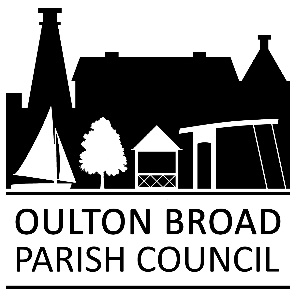 Grievance PolicyPurpose and Scope
It is the policy of the Trust to give employees the opportunity to air and seek redress for any individual employment grievance which they may have. Grievances may be any concerns, problems or complaints employees wish to raise with the Trust. This document describes the procedure which aims to facilitate a speedy, fair and consistent solution to an individual employee’s employment grievance. This procedure is produced in line with the ACAS Code of Practice 2009 as set out in the Employment Act 2008.PrinciplesAt every stage in the procedure the employee will be given the opportunity to state his or her case before any decision is made.Grievances will be dealt with promptly and consistentlyAt all formal stages the employee will have the right to be accompanied by a work colleague or trade union representative during the Grievance Hearing.An employee will have the right to appeal against any outcome of a Grievance Hearing.At no time will an employee be penalised or victimised for having raised a Grievance against the TrustProcedureWherever possible, any grievance should be raised informally with the employee’s line manager, or if this is inappropriate with the next level of management.  In the case of the Clerk to the Trust raising a grievance this should be directed to the Chair of the Trust unless the complaint is about the Chair or Mayor in which case another Member can be identified to handle the Clerk’s concerns.  The recipient of the grievance from a clerk should share the grievance with the relevant committee established to handle employment matters and the issues should be treated with discretion and confidentiality at all times.Written Statement: If the employee does not consider it appropriate to raise the grievance informally, or if requested by the person the employee spoke to informally, then the employee should submit a formal grievance in writing to their line manager, or if this is inappropriate to the next level of management.  Meeting or Hearing: Generally, within a reasonable period of time e.g. five working days of receipt of a written complaint, the line manager or Chair of the appropriately convened committee or hearing panel will arrange a meeting with the employee. The Hearing Manager will endeavour to make the meeting arrangements mutually convenient and will arrange a confidential location, free from interruptions. The manager will investigate the substance of the complaint and hear submissions from the employee concerned together with such other submissions or evidence as s/he shall consider appropriate and take such steps as s/he shall consider necessary to resolve the issue raised.  It may be necessary to adjourn the meeting in order for an investigation to take place.  Careful consideration of the evidence and the necessary steps required to resolve the problems will be given to the grievance.  The employee may call witnesses by prior arrangement with the panel.   There is no right for a Member or employee implicated in an employee’s grievance to cross examine the aggrieved during a grievance hearing but the panel may wish to make its own investigations through interviewing these individuals and/or other witnesses separately.  The Panel may ask the employee what he or she would like to happen as a result of raising the grievance and bear this in mind when preparing the response.Response: The Hearing Manager will advise the decision to the employee in writing and, where appropriate, include an action plan to assist in the resolution of the problem.   Trusts which handle internal disputes effectively generally consider the options and costs in a timely fashion, then agree and publicise the workable solutions, monitor, review and learn from the experience.  There may be some value in exploring Mediation as a way in which to resolve differences between two parties.  The SLCC can advise on approaches and bodies which may be able to assist (nb external organisations may levy a fee for such services)Appeal: If the employee is dissatisfied with the decision of the line manager on his/her complaint, s/he may appeal against the decision to the Chair/Mayor or other elected Member by written notice within five working days of the decision.  An Appeal may be raised if:The employee thinks the finding, or action plan, is unfairNew evidence has come to lightThe employee thinks that the procedure was not applied properlyOn receipt of the appeal the Trust’s Appeals Panel shall arrange to meet and consult with the employee, the line manager or Members concerned and any other persons, as s/he shall consider appropriate without unreasonable delay. The Appeal Hearing Chair shall consider the issues and shall then take all such steps, as s/he may consider necessary to resolve those issues. Where the Trust’s Chair or Mayor has chaired the initial grievance meeting the Vice Chair or Chair of another committee will hear the appeal as a hearing manager the decision of the Appeal Hearing will be final.  The Trust will need to ensure that the Members involved in the hearings are able to act impartially and reasonably at all times.  The outcome of the appeal should be conveyed to the employee in writing in a timely manner.Bullying or Harassment: If a grievance concerns alleged bullying or harassment the matter should be reported promptly to the employee’s Line Manager, or another manager/Member if more appropriate, with an indication of the required action. The complaint will then be investigated and any action taken and any resolution achieved will be reported back. If the solution is not satisfactory to the complainant, the matter will be discussed further and, if appropriate, an alternative solution agreed. The decision at this stage will generally conclude the enquiry. If a further appeal or review is available the employee will be notified.  As a result of an investigation into a claim of harassment disciplinary action may be instigated against any alleged perpetrators of the action or in the case of alleged perpetrators being elected Members a Code of Conduct complaint lodged by the Trust through the Standards process/Ombudsman.Right to be Accompanied: At any formal stage of the procedure an employee may be accompanied by a fellow employee of their choice or their trade union representative or official of a trade union (appropriately accredited) but as this is an internal procedure they will not be entitled to be accompanied by any external supporter e.g. partner, parent, solicitor etc.  This right to be accompanied is enshrined in the Employment Relations Act 1999.  To exercise this right the employee should make a reasonable request.  The companion will be allowed to address the hearing, put and sum up the employee’s case, respond to views expressed at the hearing and to confer with the employee during the hearing (sometimes in an adjournment) but is not allowed to answer questions on the employee’s behalf, address the hearing if the employee does not wish it or prevent the employer from explaining their case.Hearing Panels: The Charity Commission will advise that Trusts establish hearing panels to hear disciplinary and grievance hearings on an annual basis so that if a dispute does arise in the workplace the elected members involved are already trained and briefed on their duties as a hearing or appeal panel member.  In situations where individual members are implicated in the dispute or have undertaken an investigatory role then they will need to be substituted as panel members.Confidentiality: So far as is reasonably practicable, the Trust will keep any grievance or complaint of harassment confidential between the manager or Member investigating the grievance or complaint, the employee and the person about whom the grievance or complaint is made. If it is necessary to investigate the matter with any other employee or person, the employee will be so advised.Record Keeping: In all cases, written records of the nature of the grievance raised, the employer’s response, action taken (with reasons), details of any appeal and subsequent developments will be retained and kept in accordance with the Data Protection Act 1998.Getting it wrongFollowing the repeal of the 2004 Dispute Resolution regulations employees no longer HAVE to raise a grievance before going to an employment tribunal.  However, establishing a mechanism for differences and disputes to be resolved internally can often allow the employment relationship to continue.  Failure to follow the ACAS Code of Practice (available at www.acas.org.uk) when dealing with grievances can lead to an Employment Tribunal awarding an uplift of an award against the Trust of up to 25%.  Tribunals dealing with constructive dismissal and discrimination claims are particularly interested in whether the employer followed a procedure when dealing with an internal dispute and whether the employer acted fairly and reasonably.  One way in which to avoid such a penalty is to have an agreed procedure, communicate that procedure to staff and Members, revisit and review the procedure regularly and have some training for those who are expected to operate the procedure.